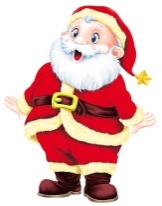 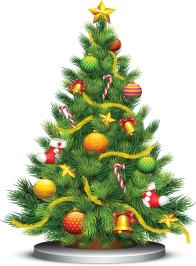 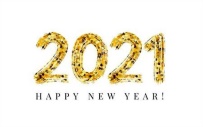 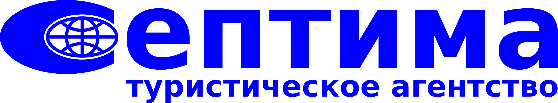 Развлекательная поездка для детей и взрослыхСветлогорск – Дино Парк + посещение деревни викингов «Кауп»02.01, 04.01, 06.01.2021 г Выезд из Калининграда от Дома Советов (ориентировочное время отправления 10:00)      Переезд в Светлогорск. Обзорная экскурсия по городу -  самому красивому и уютному курорту побережья. 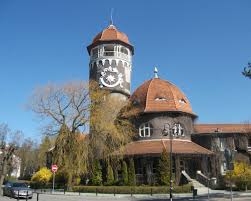   Город расположен на берегу Балтийского моря, среди холмов, покрытых лиственным и хвойным лесом. Во время экскурсии Вы познакомитесь с удивительными архитектурными памятниками Раушена, узнаете об истории, прогуляетесь по уютным улочкам и зеленым скверам. Вы увидите: Дом сказочника-макет города Кёнигсберга, скульптуру "Лягушка"-зеленый сквер, водонапорную башню, лиственничный парк, солнечные часы, театр эстрады "Янтарь-Холл".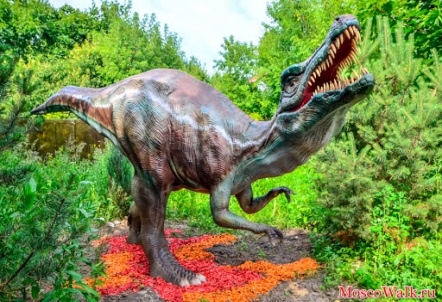   Переезд в Парк Янтарного периода. Парк предназначен для семейного отдыха с детьми, разных возрастов. В парке вы увидите оживших динозавров, трицератопса, велоцираптора, тиранозавра, птерозавра и диметродона, а также узнаете много интересных фактов о динозаврах. В контактном зоопарке парка посетители могут пообщаться с козами, кроликами, ламами, несколькими видами птиц и другими животными. После прогулки группу ждет обед в    уютном кафе парка. 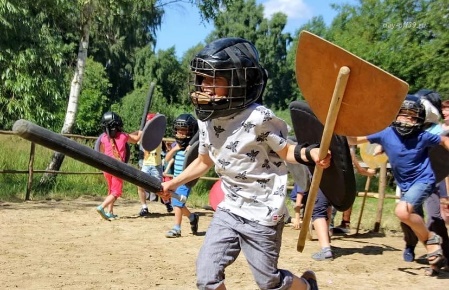 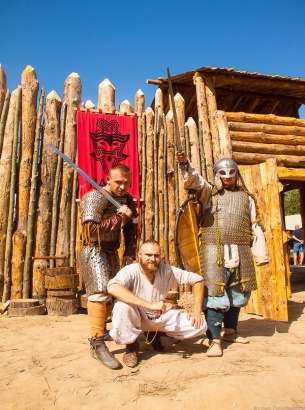   Переезд в Деревню Викингов «Кауп» -   увлекательная интерактивная экскурсия по     комплексу.    Деревня викингов Кауп - реконструкция раннесредневекового городища, основанная на археологии прусских и скандинавских поселений и фортов, которое выстроено по типу военной датской крепости, окружённой валом, с южными и северными воротами.​   Для гостей в деревне работают ремесленные мастерские, устроены гончарная мастерская с горном для обжига, кузня, навес для ремесленников, средневековая корчма.Во время экскурсии у гостей будет возможность познакомиться с кузнечным и гончарным делом, пострелять из лука и арбалета, научиться метать топорики, освоить военное мастерство.  Возвращение в Калининград.Стоимость тура: ребенок до 15 лет -  1199* руб, взрослый - 1499 руб.* *Стоимость тура актуальна, при группе от 40 чел. Продолжительность экскурсии 8 часовВ стоимость входит:Проезд на комфортабельном автобусе, Экскурсия по СветлогорскуПосещение Деревни ВикинговПосещение Парка Янтарного периода. Сопровождение представителя фирмы.Дополнительно оплачивается:Обед (ребенок 150 р, взрослый 280 р)Сувенирная продукция, аттракционы в парках (по желанию)  